HASIL STAKEHOLDERS SURVEYProgram studi matematika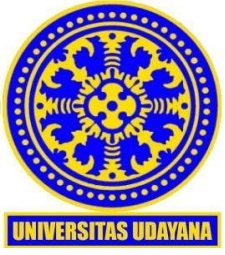 FAKULTAS MATEMATIKA DAN ILMU PENGETAHUAN ALAMUNIVERSITAS UDAYANA2017Hasil studi pelacakan dirangkum dalam tabel berikut: Nyatakan angka persentasenya (*) pada kolom yang sesuai.Rangkuman Hasil studi pelacakan Program Studi Matematika FMIPA Unud disajikan pada tabel di bawah ini. (*) persentase tanggapan pihak pengguna = [(jumlah tanggapan pada peringkat) : (jumlah tanggapan yang ada)] x 100  Tindak  Lanjut  kegiatan  “Tracer  Study”    Hasil  pelacakan ini digunakan untuk perbaikan: (1) proses pembelajaran, (2) penggalangan dana, (3) informasi pekerjaan,  dan (4) membangun jejaring.(1) Perbaikan Proses Pembelajaran melakukan peninjauan dan perbaikan kurikulummenerapkan  “students centre learning ” pada semua mata kuliah.melibatkan penilaian etika dan moral dalam pembelajaranlebih meningkatkan kualitas dosen dan mahasiswaLebih meningkatkan kegiatan workshop serta seminar dengan mengundang para ahli di bidang statistika, komputasi, dan terapan.(2) Penggalangan  dana  Dari hasil pelacakan, Program Studi Matematika mengundang alumni melalui Himatika untuk mengadakan pertemuan antara alumni, mahasiswa dan dosen dengan tujuan membahas kegiatan-kegiatan yang akan dilakukan Program Studi Matematika dan Himatika dengan tujuan alumni bersedia terlibat dalam kegiatan-kegiatan tersebut atau membantu dalam penggalangan dana. Sebagai hasilnya beberapa alumni telah terlibat dalam kegiatan bazar yang  dilakukan setahun sekali.  Dana yang dikumpulkan pada kegiatan bazar digunakan untuk membiayai kegiatan-kegiatan Himatika. (3) Informasi pekerjaan  Melalui hasil pelacakan, Program Studi juga mendapatkan informasi instansi-instansi yang menyerap alumni Program Studi Matematika.  Selanjutnya, Program Studi meminta bantuan alumni untuk secara aktif memberikan informasi lowongan pekerjaan di tempat alumni tersebut bekerja kepada Program Studi Matematika dengan datang langsung ke Program Studi, atau menyebarkan brosur atau melalui grup Facebook Himatika atau melalui media sosial ke dosen dan atau mahasiswa Program Studi Matematika.  (4) Membangun jejaringDari hasil pelacakan juga dapat digunakan untuk membangun jejaring baik dengan alumni ataupun pengguna lulusan.  Informasi tempat alumni bekerja bisa dijadikan bahan pertimbangan untuk tempat mahasiswa Program Studi Matematika melaksanakan Praktik Kerja Lapangan (PKL).  Selain itu, menjadi salah satu bahan rujukan bagi Program Studi untuk  mengundang alumni sebagai  narasumber pada acara success story atau mengundang pengguna alumni sebagai narasumber dalam acara kuliah tamu, seminar, workshop, ataupun Job Fair.NoJenisKemampuanJenisKemampuanTanggapan Pihak PenggunaTanggapan Pihak PenggunaTanggapan Pihak PenggunaTanggapan Pihak PenggunaTanggapan Pihak PenggunaTanggapan Pihak PenggunaTanggapan Pihak PenggunaTanggapan Pihak PenggunaRencana Tindak Lanjut oleh Program StudiRencana Tindak Lanjut oleh Program StudiNoJenisKemampuanJenisKemampuanSangatBaikSangatBaikBaikBaikCukupKurangKurangKurangRencana Tindak Lanjut oleh Program StudiRencana Tindak Lanjut oleh Program StudiNoJenisKemampuanJenisKemampuan(%)(%)(%)(%)(%)(%)(%)(%)Rencana Tindak Lanjut oleh Program StudiRencana Tindak Lanjut oleh Program Studi(1)(2)(2)(3)(3)(4)(4)(5)(6)(6)(6)(7)(7)1.Integritas (etika dan moral)Integritas (etika dan moral)60,0060,0040,0040,000,000,000,000,00Lebih ditingkatkan lagi penekanan akan pentingnya mahasiswa menaati etika akademik, serta memberi sanksi mengacu pada pedoman akademik.  Salah satu dari etika akademik adalah tidak melakukan plagiarisme. Sosialisasi mengenai definisi dan hal-hal yang berkenaan dengan plagiarisme sudah diberikan kepada mahasiswa baru dan sering didengung-dengungkan agar mahasiswa tidak melakukannya serta memberi sanksi yang tegas terhadap pelaku plagiarisme.  Melalui sikap anti plagiarisme, diharapkan membuat mahasiswa selalu berusaha keras dalam mengerjakan tugas-tugasnya, menghargai karya orang lain, tidak bermalas-malasan, jujur akan kemampuannya dan selalu berusaha meningkatkan kemampuannya.  Selain itu juga memberi pemahaman kepada mahasiswa akan pentingnya sikap moral yang baik.  Lebih ditingkatkan lagi penekanan akan pentingnya mahasiswa menaati etika akademik, serta memberi sanksi mengacu pada pedoman akademik.  Salah satu dari etika akademik adalah tidak melakukan plagiarisme. Sosialisasi mengenai definisi dan hal-hal yang berkenaan dengan plagiarisme sudah diberikan kepada mahasiswa baru dan sering didengung-dengungkan agar mahasiswa tidak melakukannya serta memberi sanksi yang tegas terhadap pelaku plagiarisme.  Melalui sikap anti plagiarisme, diharapkan membuat mahasiswa selalu berusaha keras dalam mengerjakan tugas-tugasnya, menghargai karya orang lain, tidak bermalas-malasan, jujur akan kemampuannya dan selalu berusaha meningkatkan kemampuannya.  Selain itu juga memberi pemahaman kepada mahasiswa akan pentingnya sikap moral yang baik.  2.Keahlian berdasarkan bidang ilmu (profesionalisme)Keahlian berdasarkan bidang ilmu (profesionalisme)60,0060,0040,0040,000,000,000,000,00Melakukan evaluasi kurikulum secara berkala menyesuaikan dengan kebutuhan pasar akan bidang -bidang yang menyangkut terapan matematika.                                                                                                                                melakukan inovasi-inovasi pembelajaran untuk meningkatkan kualitas pembelajaran                                                                                                                  meningkatkan kegiatan-kegiatan kuliah tamu, studium generale dengan mendatangkan dosen-dosen dari luar Bali dan luar negeri.Melakukan evaluasi kurikulum secara berkala menyesuaikan dengan kebutuhan pasar akan bidang -bidang yang menyangkut terapan matematika.                                                                                                                                melakukan inovasi-inovasi pembelajaran untuk meningkatkan kualitas pembelajaran                                                                                                                  meningkatkan kegiatan-kegiatan kuliah tamu, studium generale dengan mendatangkan dosen-dosen dari luar Bali dan luar negeri.3.Bahasa InggrisBahasa Inggris26,7026,7046,6046,6026,700,000,000,00menggunakan textbooks berbahasa Inggris dalam pembelajaran                                                                      meningkatkan nilai penguasaan TOEFL menjadi  minimal 450  sebagai salah satu syarat ujian skripsi                                    menggunakan Bahasa Inggris dalam pembelajaran        memberikan tugas-tugas kuliah dalam Bahasa Inggris                                                                                                                                 menggunakan textbooks berbahasa Inggris dalam pembelajaran                                                                      meningkatkan nilai penguasaan TOEFL menjadi  minimal 450  sebagai salah satu syarat ujian skripsi                                    menggunakan Bahasa Inggris dalam pembelajaran        memberikan tugas-tugas kuliah dalam Bahasa Inggris                                                                                                                                 4.Penggunaan Teknologi InformasiPenggunaan Teknologi Informasi40,0040,0060,0060,000,000,000,000,00membentuk grup  mata kuliah pada media sosial online sebagai sarana komunikasi aktifitas akademik;         memperbanyak tugas-tugas perkuliahan yang memanfaatkan internet                                                                    mengadakan pelatihan-pelatihan penggunaan software,                                                                                                                                                                                                                     Contoh: Workshop penggunaan Software Latex dan program R, dan pengembangan mata kuliah daring (dalam jaringan)membentuk grup  mata kuliah pada media sosial online sebagai sarana komunikasi aktifitas akademik;         memperbanyak tugas-tugas perkuliahan yang memanfaatkan internet                                                                    mengadakan pelatihan-pelatihan penggunaan software,                                                                                                                                                                                                                     Contoh: Workshop penggunaan Software Latex dan program R, dan pengembangan mata kuliah daring (dalam jaringan)5.KomunikasiKomunikasi66,7066,7033,3033,300,000,000,000,00melakukan inovasi-inovasi  pembelajaran dengan menerapkan student center learning dalam pembelajaran sehingga mahasiswa dapat selalu melatih kemampuannya berkomunikasi dalam kelompok, menyampaikan pendapat, mempresentasikan hasil diskusi,   meningkatkan frekuensi tugas-tugas kelompok dalam pembelajaran, melibatkan mahasiswa dalam kegiatan-kegiatan yang melatih mahasiswa dalam berkomunikasi, misalkan dalam kepanitiaan suatu kegiatan, melibatkan mahasiswa dalam penelitian atau kegiatan pengabdian dosen, mewajibkan mahasiswa mengikuti minimal satu ekstrakurikuler       melakukan inovasi-inovasi  pembelajaran dengan menerapkan student center learning dalam pembelajaran sehingga mahasiswa dapat selalu melatih kemampuannya berkomunikasi dalam kelompok, menyampaikan pendapat, mempresentasikan hasil diskusi,   meningkatkan frekuensi tugas-tugas kelompok dalam pembelajaran, melibatkan mahasiswa dalam kegiatan-kegiatan yang melatih mahasiswa dalam berkomunikasi, misalkan dalam kepanitiaan suatu kegiatan, melibatkan mahasiswa dalam penelitian atau kegiatan pengabdian dosen, mewajibkan mahasiswa mengikuti minimal satu ekstrakurikuler       6.6.Kerja sama Tim73,3026,7026,700,000,000,000,00melakukan inovasi-inovasi  pembelajaran dengan membentuk kelompok-kelompok kecil  dalam   pembelajaran dimana penilaian yang diberikan adalah penilaian kelompok sehingga mahasiswa dapat selalu melatih melakukan kerjas ama dalam tim,  meningkatkan frekuensi tugas-tugas kelompok dalam pembelajaran, memberi kesempatan pada mahasiswa                                                                                    dalam merancang suatu kegiatan dari persiapan, pelaksanaan sampai penilaian suatu kegiatan, melibatkan mahasiswa dalam penelitian atau kegiatan pengabdian dosen.  melakukan inovasi-inovasi  pembelajaran dengan membentuk kelompok-kelompok kecil  dalam   pembelajaran dimana penilaian yang diberikan adalah penilaian kelompok sehingga mahasiswa dapat selalu melatih melakukan kerjas ama dalam tim,  meningkatkan frekuensi tugas-tugas kelompok dalam pembelajaran, memberi kesempatan pada mahasiswa                                                                                    dalam merancang suatu kegiatan dari persiapan, pelaksanaan sampai penilaian suatu kegiatan, melibatkan mahasiswa dalam penelitian atau kegiatan pengabdian dosen.  7.7.Pengembangan Diri53,3046,7046,700,000,000,000,00meningkatkan frekuensi pengadaan  kuliah tamu dan studium generale  dengan mendatangkan pakar-pakar dan praktisi dalam bidang matematika dan terapannya, mendatangkan alumni-alumni yang telah sukses dalam karirnya untuk berbagi pengalaman dengan adik tingkatnya dalam wadah kegiatan success story, mendorong mahasiswa untuk aktif dalam seminar-seminar ilmiah, pelatihan , workshop ataupun simposium-simposium, mendorong mahasiswa untuk aktif dalam kegiatan kemahasiswaan, seperti PKM, kegiatan-kegiatan Career Development Center (CDC) Unudmeningkatkan frekuensi pengadaan  kuliah tamu dan studium generale  dengan mendatangkan pakar-pakar dan praktisi dalam bidang matematika dan terapannya, mendatangkan alumni-alumni yang telah sukses dalam karirnya untuk berbagi pengalaman dengan adik tingkatnya dalam wadah kegiatan success story, mendorong mahasiswa untuk aktif dalam seminar-seminar ilmiah, pelatihan , workshop ataupun simposium-simposium, mendorong mahasiswa untuk aktif dalam kegiatan kemahasiswaan, seperti PKM, kegiatan-kegiatan Career Development Center (CDC) UnudTotalTotalTotal(a)=380(b)=293,3(b)=293,3(c)=26,7(c)=26,7(c)=26,7(d)=0,0)